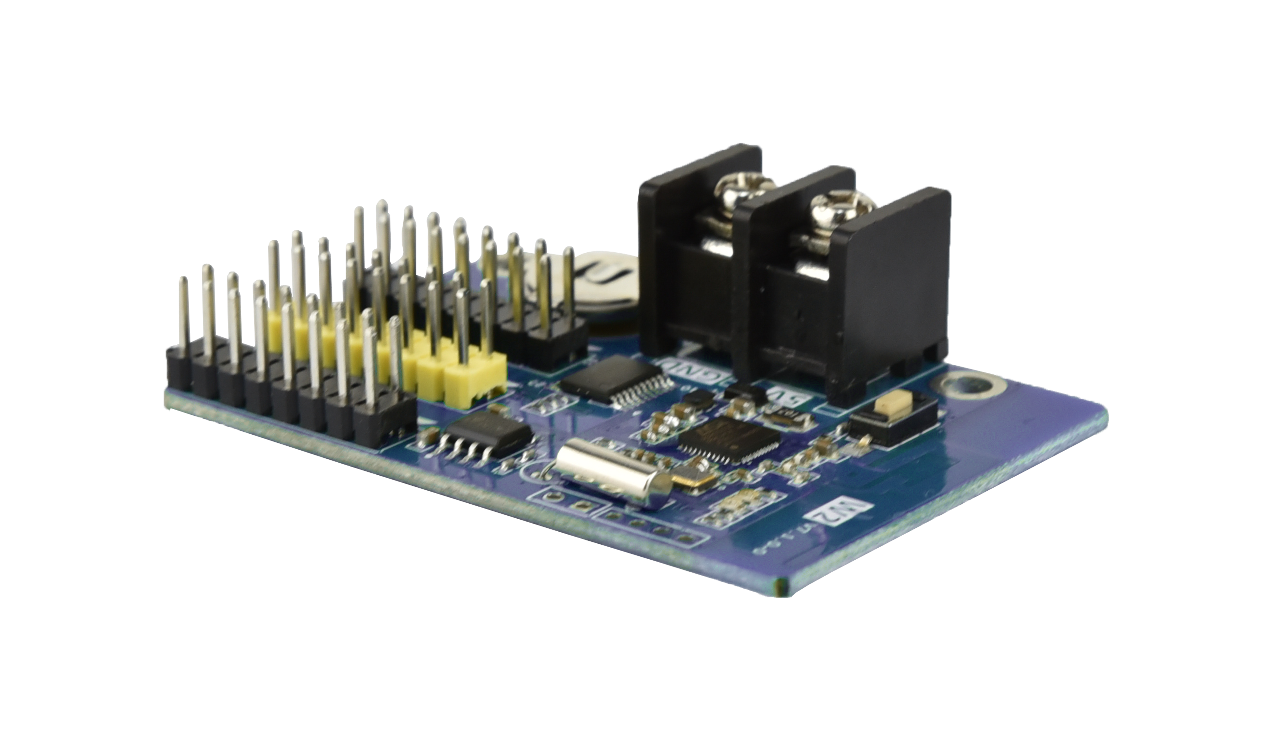 Product SpecificationsSingle Color Wi-Fi Control CardHD-W2V7.1.0OverviewW2 is a low cost, high cost-effective single color Wi-Fi controller, easy to operate, better display information, supports variety kinds of single-color display. For the door lintel screen, store screen and other places information display.Application software: HD2020 and LedArt (APP)Connection DemoThe mobile phone and laptop can be connected to the Wi-Fi hotspot of the control card to update the program.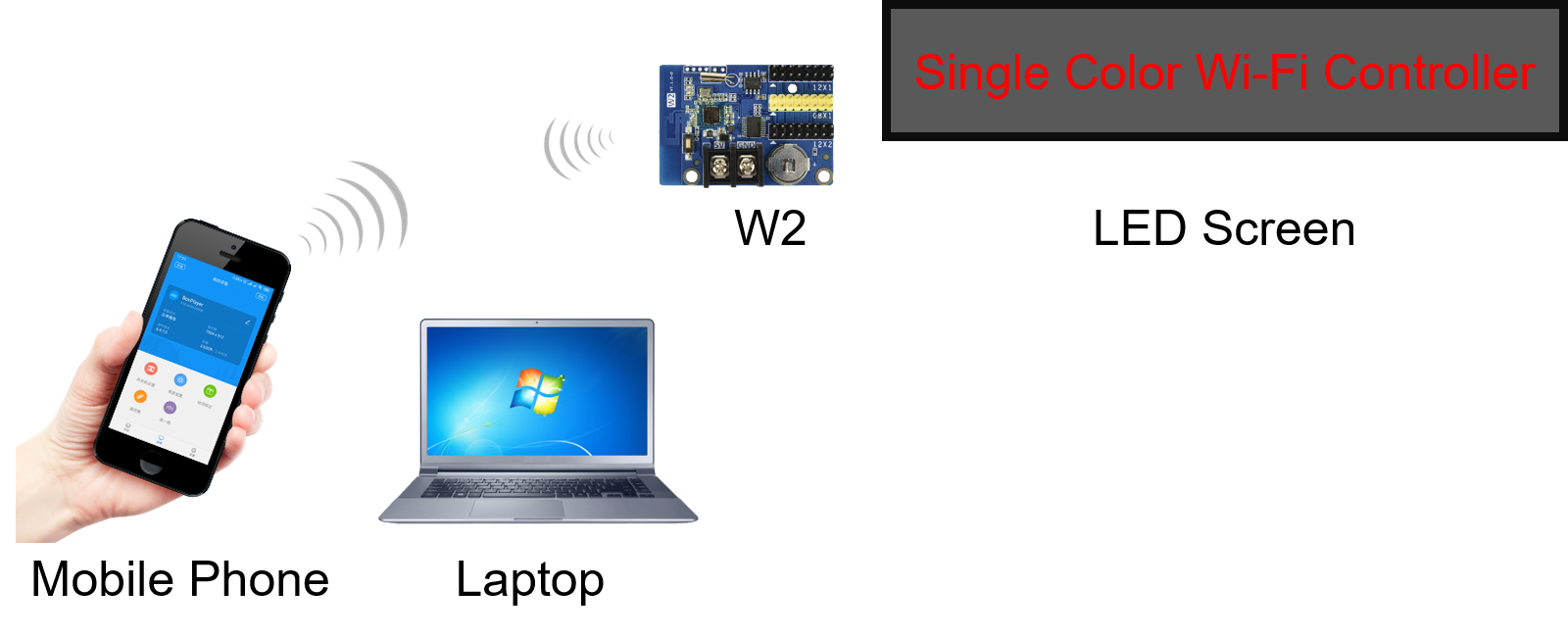 Product FeaturesWi-Fi on board, support Mobile APP wireless.Support program border, regional border settings, custom borders.Support DC 2.2V~DC 7V input voltage.More than 20 kinds of text effects display.Adoption of special RTC chip, effective control of time accuracy.Functions ListDimension Chart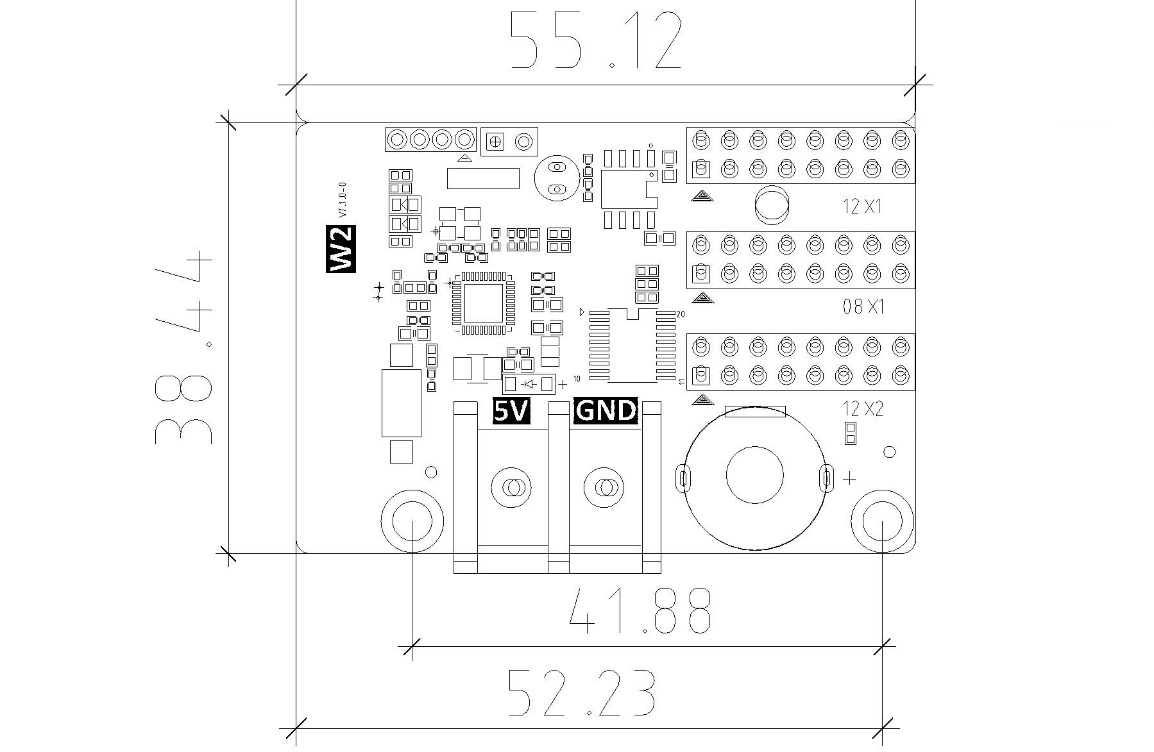 Interface Description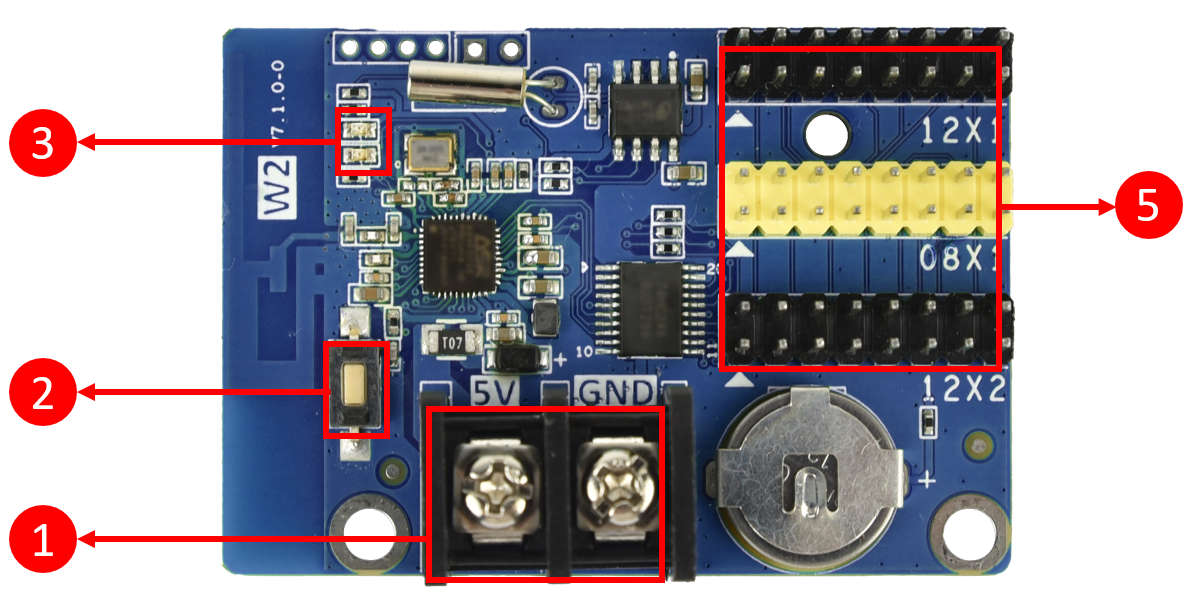 Power connector, Connect 5V power supply.Test button, Click to switch screen test status.Indicator: The power on indicator is on and the Wi-Fi working indicator is blinking.HUB12 (Black color) & HUB08 (Yellow color): Connect the display.HUB12 port Definition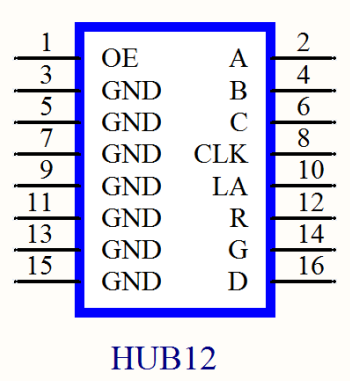 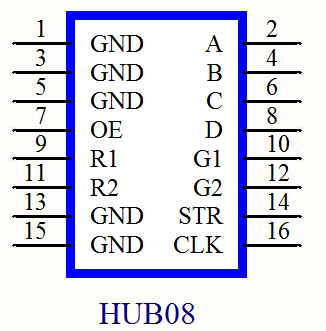 Basic ParametersPrecautionsTo ensure that the control card is stored during normal operation, make sure the battery on the control card is not loose.In order to ensure the long-term stable operation of the system, please try to use the standard power supply voltage.Control rangeSingle-color: 512*32, 1024*16FLASH Capacity1M BytecommunicationWi-FiProgram Quantity1000Area Quantity20areas with separate zone, and separated special effects and borderDisplay ShowingText, timing, Count, Lunar calendarDisplaySequence displayClock Function1.Support Digital Clock, Dial Clock, Lunar Time2.The Font, size, color and position can be set freely3.Support multiple time zonesAutomatic Switch screenSupport timer switch machineDimmingSupport two brightness adjustment modePower3WMinimumTypicalMaximumRated voltage(V)2.25.07Storage temperature(℃)-4025105Work environment temperature(℃)-402580Work environment humidity (%)0.03095Net weight（kg）